Sądecki Urząd Pracy w Nowym Sączu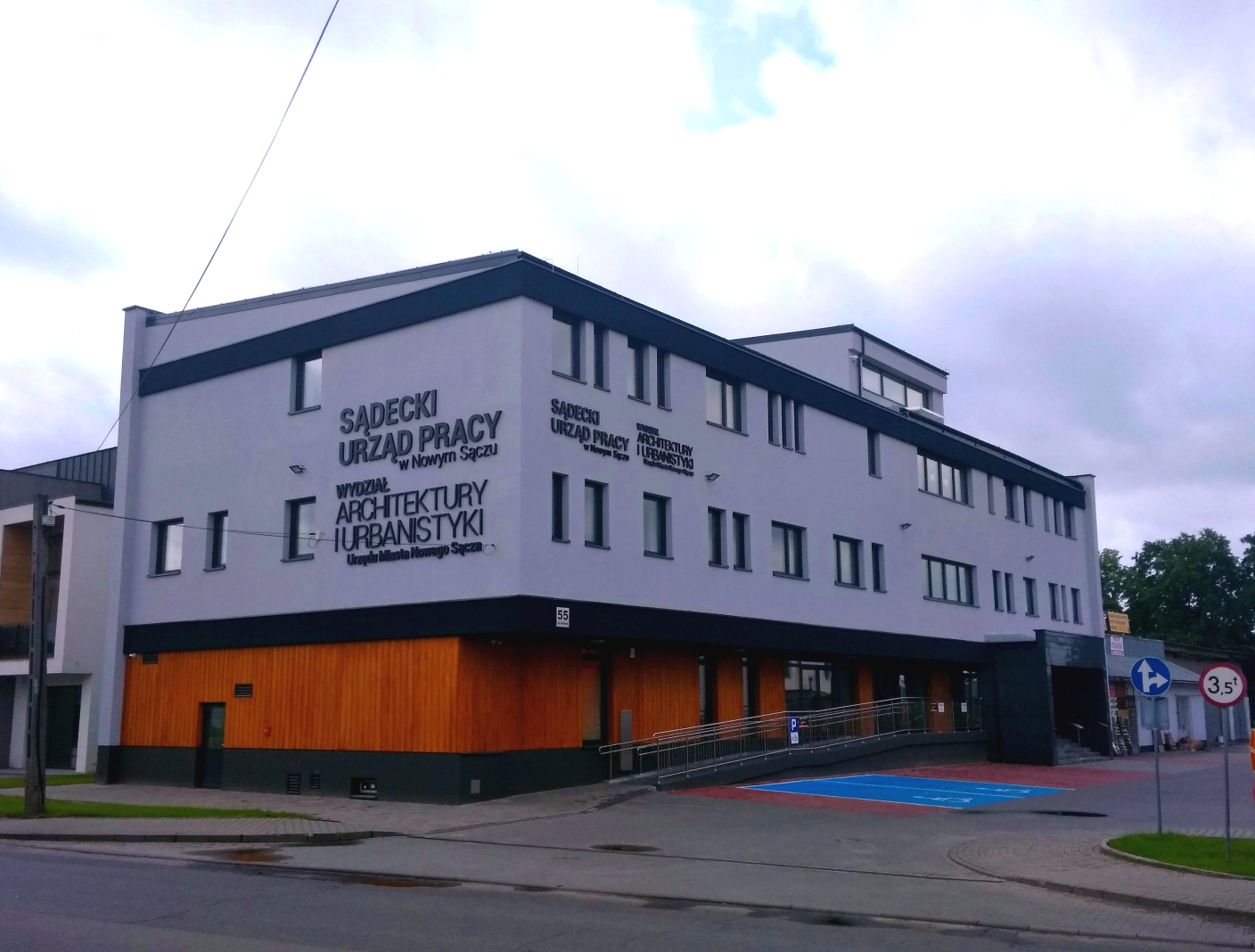 Miesięczna informacja o rynku pracy w Nowym Sączu- czerwiec 2023 r. -WstępNiniejszy biuletyn informacyjny obejmuje wybrane wielkości obrazujące sytuację na lokalnym rynku pracy oraz działania wykonane przez Sądecki Urząd Pracy na rzecz aktywizacji. W opracowaniu wykorzystano dane ze sprawozdania MRiPS-01 o rynku pracy za miesiąc czerwiec 2023 r. oraz informacje własne.BEZROBOCIE1.1 Stopa bezrobociaNa koniec maja stopa bezrobocia w Nowym Sączu wynosiła 3,4% i była o 1,7 pkt proc. niższa od stopy bezrobocia w Polsce (5,1%) oraz o 6,3 pkt proc. niższa od stopy bezrobocia w powiecie nowosądeckim (9,7%). Stopa bezrobocia rejestrowanego w % - 3 ostatnie miesiące1.2 Stan i struktura bezrobociaW ewidencji Sądeckiego Urzędu Pracy pozostawały 1 542 osoby bezrobotne (w tym 872 kobiety), tj. o 56 osób mniej niż w poprzednim miesiącu. Osoby z prawem do zasiłku stanowiły 15,5% udziału w ogólnej strukturze osób bezrobotnych (239 os.).Ponadto w Sądeckim Urzędzie Pracy według stanu na koniec czerwca zarejestrowanych było 67 osób poszukujących pracy (w tym 42 kobiety), z czego 14 osób to niepełnosprawni niepozostający w zatrudnieniu. W miesiącu czerwcu 2023 r. zarejestrowało się 7 osób poszukujących pracy.1.3 Osoby w szczególnej sytuacji na rynku pracyWedług stanu na dzień 30.06.2023 r. w szczególnej sytuacji na rynku pracy znajdowało się 1 209 osób (78,4% ogółu zarejestrowanych). W grupie tej były: osoby do 30 roku życia – 22,4% (345 os.), osoby długotrwale bezrobotne – 36,6% (565 os.), osoby powyżej 50. roku życia – 26,5% (409 os.) oraz osoby posiadające co najmniej jedno dziecko do 6 roku życia – 20,1% (310 os.). Udział osób niepełnosprawnych wyniósł 10,3% (159 os.). Należy zaznaczyć, że jedna osoba może należeć jednocześnie do kilku kategorii osób bezrobotnych w szczególnej sytuacji na rynku pracy.1.4 Napływ i odpływ bezrobotnych w Sądeckim Urzędzie PracyW miesiącu czerwcu 2023 r. zarejestrowanych zostało 221 osób (o 20 osób mniej niż w miesiącu maju 2023 r.), a z ewidencji wyłączono 277 osób bezrobotnych (o 38 osób mniej niż w poprzednim miesiącu).W okresie sprawozdawczym 146 osób podjęło pracę niesubsydiowaną. Pracę subsydiowaną podjęło 18 osób, z czego 5 osób podjęło pracę w ramach prac interwencyjnych, 4 osoby podjęły pracę w ramach refundacji kosztów zatrudnienia bezrobotnego, 5 osób podjęło pracę poza miejscem zamieszkania w ramach bonu na zasiedlenie, 4 osoby rozpoczęły działalność gospodarczą w związku z przyznaniem jednorazowo środków z Funduszu Pracy.1.5 Wskaźnik płynności rynku pracy Wskaźnik płynności rynku pracy, czyli procentowy stosunek liczby bezrobotnych podejmujących pracę do liczby nowo zarejestrowanych, wyniósł w miesiącu czerwcu 2023 r. 74,2%. Ww. wskaźnik był wyższy niż w poprzednim miesiącu o 15,7 pkt proc., natomiast w porównaniu z czerwcem 2022 r. osiągnął wartość wyższą o 27,3 pkt proc. Kształtowanie się wskaźnika płynności rynku pracy w roku 2021, 2022 i 2023 przedstawia poniższy wykres. 2. AKTYWIZACJAStruktura realizowanych przez SUP działań na rzecz aktywizacji lokalnego rynku pracy obejmuje:podstawowe usługi rynku pracy, tj. pośrednictwo pracy, poradnictwo zawodowe i organizację szkoleń,aktywne programy rynku pracy finansowane ze środków Funduszu Pracy i PFRON, tj. instrumenty rynku pracy i inne dodatkowe działania wspierające (m.in. programy wspierające rozwój przedsiębiorczości i tworzenie nowych miejsc pracy, staże),działania na rzecz kształcenia ustawicznego pracodawców i ich pracowników finansowane z Krajowego Funduszu Szkoleniowego (KFS).2.1 Pośrednictwo pracyoferty pracy:W czerwcu 2023 r. do SUP zgłoszono łącznie 69 wolnych miejsc pracy.Od początku 2023 roku (wg stanu na 30.06.2023 r.) SUP realizował oferty pracy na łączną liczbę 563 miejsc pracy. wizyty: Doradcy klienta utrzymywali z pracodawcami stały kontakt w formie telefonicznej lub udzielali informacji podczas bezpośrednich spotkań w Urzędzie. Działania doradców klienta w pierwszej kolejności ukierunkowane były na upowszechnianie informacji na temat dostępnych środków oraz planów Urzędu w zakresie realizowanych programów/projektów. W czerwcu br. w wyniku przeprowadzonych 23 kontaktów z pracodawcami pozyskano łącznie 14 ofert pracy. Od początku 2023 roku (wg. stanu na 30.06.2023 r.) SUP zrealizował łącznie 112 kontaktów/wizyt, w wyniku których pozyskano łącznie 76 miejsc pracy. podjęcia pracy:W miesiącu czerwcu 2023 r. 54 osoby bezrobotne podjęły pracę za pośrednictwem SUP, co stanowiło 32,9% ogólnej liczby podjęć pracy (164 osoby).Przedkładanie propozycji pracy (i innych form pomocy) oraz kierowanie do pracodawców było realizowane zgodnie z ustalonymi wspólnie z klientami Indywidualnymi Planami Działań (IPD) – w miesiącu czerwcu 2023 r. przygotowano łącznie 194 IPD (w okresie od 01.01.2023 r. do 30.06.2023 r. – 1 399 IPD).2.2 Poradnictwo zawodoweW miesiącu czerwcu 336 osób objętych zostało poradnictwem zawodowym, w tym:110 osobom udzielono indywidualnej porady zawodowej w ramach 140 rozmów doradczych (w 2023 r. – 769 osób w ramach 926 rozmów doradczych),226 osobom udzielono indywidualnej informacji zawodowej (w 2023 r. – 1 472).Rozwój zawodowyorganizacja szkoleńOd początku 2023 r. wszystkimi formami organizacji szkoleń objęto 22 osoby, w tym 4 osoby uczestniczyły w szkoleniach w ramach bonów szkoleniowych dla osób do 30 roku życia. finansowanie kosztów studiów podyplomowychW 2023 roku zawarto 1 umowę o finansowanie kosztów studiów podyplomowych.działania realizowane ze środków Krajowego Funduszu Szkoleniowego na rzecz pracodawców i ich pracownikówZakończono ocenę formalną i merytoryczną wniosków pracodawców o przyznanie środków z rezerwy KFS na sfinansowanie kształcenia ustawicznego pracodawców i pracowników w 2023 roku złożonych w wyniku naboru przeprowadzonego w dniach 18-19.05.2023 r. Do tut. Urzędu wpłynęło ogółem 13 wniosków na łączną kwotę 159.982,00 zł, z czego:pozytywnie rozpatrzono 7 wniosków,negatywnie rozpatrzono 6 wniosków.W miesiącu czerwcu 2023 roku:zawarto 6 umów w ramach KFS na kształcenie ustawiczne 27 osób (pracowników) oraz 1 aneks do umowy zawartej w ramach limitu podstawowego – z uwagi na zmniejszenie przyznanej kwoty dofinansowania w związku z dokonanym zwrotem niewykorzystanej kwoty z powodu braku możliwości realizacji kursu przez 1 osobę (przyczyny zdrowotne);rozliczono 4 umowy w sprawie finansowania działań obejmujących kształcenie pracowników i pracodawcy ze środków KFS zawarte w 2023 r.;na bieżąco monitorowano przebieg oraz terminy realizacji poszczególnych działań w ramach zawartych umów.Łącznie od początku 2023 roku zawarto 58 umów w ramach KFS (tzw. limit podstawowy oraz rezerwa KFS) na kształcenie ustawiczne 232 osób w ramach kursów i studiów podyplomowych realizowanych z inicjatywy pracodawcy lub za jego zgodą, egzaminów umożliwiających uzyskanie dokumentów potwierdzających nabycie umiejętności, kwalifikacji lub uprawnień zawodowych oraz badań lekarskich i psychologicznych wymaganych do podjęcia kształcenia lub pracy zawodowej po ukończonym kształceniu.2.4 Aktywne programy rynku pracy finansowane głównie ze środków Funduszu Pracy oraz PFRON.W miesiącu czerwcu 2023 roku aktywizacją objęto 18 osób, w tym:przyznano środki na podjęcia działalności gospodarczej dla 4 osób na łączną kwotę 100 900,00 zł,do odbycia stażu skierowano 7 osób na łączną kwotę 62 091,70 zł,bon na zasiedlenie przyznano 7 osobom na kwotę 56 000,00 zł,2.5 Usługi i instrumenty realizowane w 2023 rokuWedług stanu na dzień 30.06.2023 r. 1 381 osób uczestniczyło w programach realizowanych przez SUP (w ramach umów zawartych w latach poprzednich i umów nowo zawartych w 2023 r.). Liczbę osób uczestniczących w programach według poszczególnych form pomocy przedstawia poniższy wykres:Z ogólnej liczby osób wskazanych powyżej, 689 osób zostało objętych aktywizacją w ramach umów zawartych w 2023 roku, co przedstawiono poniżej.3. OBSŁUGA PRACODAWCÓW POWIERZAJĄCYCH PRACĘ CUDZOZIEMCOMW miesiącu czerwcu 2023 r. dokonano 184 wpisów oświadczeń o powierzeniu pracy cudzoziemcowi do ewidencji oświadczeń. Liczba zarejestrowanych wniosków zmalała w stosunku do poprzedniego miesiąca o 30. Wnioski o wpis wpłynęły od 15 podmiotów.W czerwcu br. oświadczenia o powierzeniu wykonywania pracy cudzoziemcowi dotyczyły obywateli Ukrainy – 93, Gruzji – 51, Mołdawii – 36, Białorusi – 4.Do SUP w czerwcu 2023 r. za pośrednictwem platformy praca.gov.pl, wpłynęło 238 powiadomień o podjęciu pracy przez obywateli Ukrainy.5. STAWKI, KWOTY I WSKAŹNIKISądecki Urząd Pracy w Nowym Sączuul. Zielona 5533-300 Nowy Sącztel. 18 44 89 282; fax 18 44 89 313e-mail: sup@sup.nowysacz.plwww.supnowysacz.praca.gov.plINFORMACJA O RYNKU PRACY W MIEŚCIE NOWYM SĄCZU CZERWIEC 2023 r.Bezrobocie – dane podstawoweLiczba osób bezrobotnych zarejestrowanych w SUP według stanu na 30.06.2023 r. 
w tym:1 542w szczególnej sytuacji na rynku pracy1 209kobiet872niepełnosprawnych159Liczba osób posiadających prawo do zasiłku239Liczba osób zarejestrowanych w miesiącu221Liczba osób wyłączonych z ewidencji 277Aktualna stopa bezrobocia (stan na koniec maja 2023 r.)3,4%Aktywizacja - dane podstawoweLiczba osób aktualnie uczestniczących w programach realizowanych przez SUP694w tym objętych finansowaniem548Łączna liczba osób uczestniczących w programach realizowanych przez SUP w 2023 r.1 381Liczba osób, które podjęły pracę w miesiącu164Liczba osób objętych poradnictwem zawodowym w miesiącu336Liczba wolnych miejsc pracy zgłoszonych do SUP w miesiącu69Obsługa cudzoziemcówLiczba wniosków o dokonanie wpisu oświadczenia o powierzeniu wykonywania pracy cudzoziemcowi do ewidencji oświadczeń w miesiącu sprawozdawczym184Liczba obsługiwanych pracodawców ubiegających się o zatrudnienie cudzoziemca15Łączna liczba złożonych wniosków dotycząca dokonania wpisu oświadczenia 
o powierzeniu wykonywania pracy cudzoziemcowi do ewidencji oświadczeń w 2023 r.1 922m-cePolskawoj. MałopolskieMiastoNowy SączPowiat NowosądeckiPodregion Nowosądeckimarzec/20235,44,83,610,37,6kwiecień/20235,24,63,610,07,3maj/20235,14,53,49,77,1ObywatelstwoArmeniaBiałoruśGruzjaMołdawiaUkrainaRazemLiczba oświadczeń 
o powierzeniu wykonywania pracy cudzoziemcowi 
w czerwcu 2023 r. 04513693184Aktualne stawki, kwoty i wskaźniki (stan prawny na dzień 1 lipca 2023 r.)Zasiłki dla bezrobotnychzasiłek (100%) (art. 72. ust. 2):w okresie pierwszych 90 dni1.491,90w okresie kolejnych dni posiadania prawa do zasiłku1.171,60obniżony (80%) (art. 72. ust. 2):w okresie pierwszych 90 dni1.193,60w okresie kolejnych dni posiadania prawa do zasiłku937,30podwyższony (120%) (art. 72 ust. 3): w okresie pierwszych 90 dni 1.790,30w okresie kolejnych dni posiadania prawa do zasiłku 1.406,00Stypendia dla bezrobotnych w okresie odbywania:szkolenia - 120 % zasiłku (art. 41 ust. 3)1.790,30stażu - 120 % zasiłku (art. 53 ust. 6)1.790,30Dodatek aktywizacyjny (do 50% zasiłku) – dla osób, które w okresie posiadania prawa do zasiłku dla bezrobotnych, podjęły zatrudnienie lub inną pracę zarobkową (art. 48 ust. 1)746,00Refundacja kosztów opieki nad dzieckiem lub osobą zależną (do 50 % zasiłku) bezrobotnemu posiadającemu co najmniej jedno dziecko do 6 roku życia lub niepełnosprawne do 7 roku życia – w przypadku podjęcia stażu (art. 61 ust. 1)746,00Minimalne wynagrodzenie 3.600,00Minimalna emerytura1.588,44Świadczenie przedemerytalne1.600,70Przeciętne wynagrodzenie w I kwartale 2023 r.7.124,26Przeciętne wynagrodzenie w gospodarce narodowej w 2022 r.6.346,15Składka na Fundusz Pracy1,00 %Składka na Fundusz Solidarnościowy1,45 %Składka na Fundusz Gwarantowanych Świadczeń Pracowniczych0,10 %Składka na ubezpieczenie zdrowotne9,00 %